IEEE P802.15Wireless Personal Area NetworksA. Proposed change of the structureConsider describing “flicker mitigation” firstly, because “light dimming” is implemented under the assumption that intra-flicker (flicker within a symbol/packet) is already mitigated.Note: Section “4.4.3 Dimming and flicker-mitigation support” should describe the methods of flicker mitigation and dimming in an overall manner. Later, Section “8.5 Dimming and flicker mitigation” under section “8. PHY layer specification” should specify the method for dimming and flicker mitigation for individual modulation scheme.B. Summary of Dimming methodsCurrently, there are four sections describing how the light is dimmed, including two existing methods in 802.15.7-2011 std., (OOK dimming and VPPM dimming) and two newly-added methods (OOK amplitude dimming and FSK dimming). Those can be merged and then classified into three supersets of dimming methods as follows.Compensation symbol insertion (including PD based-OOK, MPM)Pulse width modulation (including PD based VPPM, UFSOOK, Twinkle VPPM, HS-PSK, MPM, RS-FSK, CM-FSK)Amplitude modulation (including CSK, S2-PSK, S8-PSK, Twinkle VPPM, HS-PSK, C-OOK)Table 1- Specific Dimming methods for PHY operating modesC. Proposed changes on Dimming methods in details4.4.3.1 Light dimming4.4.3.1.1 Idle pattern and compensation time dimming4.4.3.1.2 Visibility pattern dimmingWe suggest removing these two subsections because these are a part of Dimming method 1 and method 2 (below), not overall dimming methods that we should address here. Also, details about these are already allocated as the way that should be in sections:         8.5.1 Dimming during idle time       8.5.2 Dimming during data transmission time(1) Instead, we can add a paragraph to describe following dimming methods, such as“Light dimming is defined as controlling the perceived brightness of the light source according to the user’s requirement and is a cross layer function between the PHY and MAC. The details on the light dimming function of MAC sublayer are discussed in 5.4.15.”//Add the following paragraph (2) And one Figure should be added here to describe the overall way of three dimming methods, for idle time and transmission time. Figure is modified from below figure (PWM and AM dimming will be added in conjunction with compensation time inserting, VLC data frame is changed into data frame)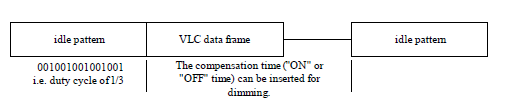 4.4.3.1.1 Dimming by adding Compensation Symbols ==========================> Method 1OOK modulations in PHY I –II and MPM modulation shall implement dimming by adding compensation symbols.Since OOK and MPM modulations are always sent with a constant brightness within a symbol (for example, a symmetric Manchester symbol in OOK modulation, or MPM symbol), compensation time may need to be inserted into the data frame to adjust the average intensity of the perceived source. The frame structure for the dimming method inserting compensation symbols is as shown in Figure 7.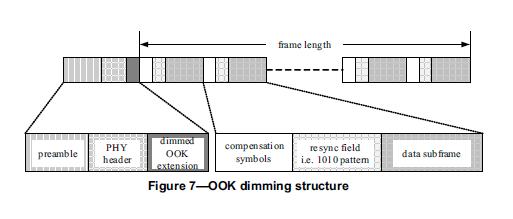 An example of OOK dimming to increase brightness by adding compensation symbols is as shown in Figure 8.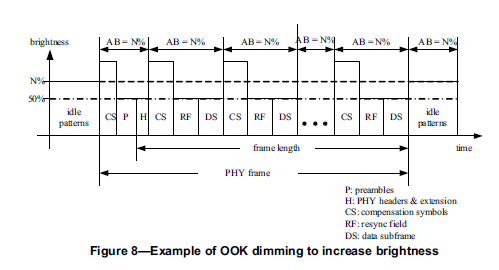 An example of MPM dimming to increase brightness by adding compensation symbols is as shown in Figure 9. 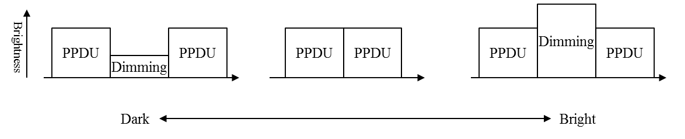 Figure 9 – Example of MPM dimming by adding compensation symbols (Hideki)4.4.3.1.2 Dimming by controlling PWM ===================================> Method 2VPPM modulations in PHYs I to II, modulations in PHY IV (UFSOOK), and modulations in PHY V (MPM, RS-FSK, CM-FSK) shall implement dimming by controlling PWM.VPPM is a modulation scheme adapted for pulse width based light dimming and offers protection from intra-frame flicker. The pulse amplitude in VPPM is always constant and the dimming control is performed by the pulse width, not the amplitude. An example of 2-PPM dimming to increase brightness by controlling PWM is as shown in Figure 9.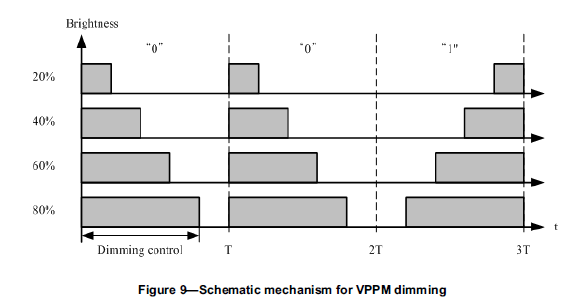 FSK is non-flicker within its symbol time, obtained from the constant pulse amplitude during the transmission of symbols. FSK also performs dimming in within a symbol by controlling the duty cycle of the signal, as shown in Figure 10. 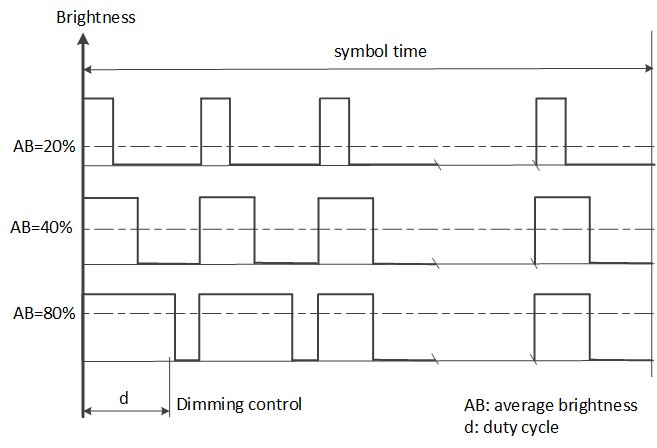 Figure 10- Example of FSK dimming by controlling pulse widthAn example of MPM dimming by controlling PWM is as shown in Figure 11.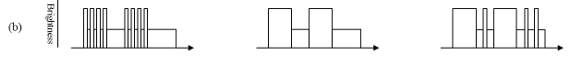 Figure 11- Example of MPM dimming by controlling pulse width4.4.3.1.3 Amplitude dimming =============================================> Method 3CSK modulation in PHY III, S2-PSK and S8-PSK modulation in PHY IV, C-OOK modulation in PHY V shall implement dimming by controlling the amplitude of the signal.Firstly, the flicker on these modulations must be mitigated by balancing the numbers of ones and zeros in bits "1" and "0", maintaining the average brightness of the light source at 50%. This can be done in different manners, that are described in the flicker mitigation section (section 4.4.3.2). After that, the dimming is performed by controlling either the aptitude of ones or the amplitude of zeros or both, as shown in Figure 12.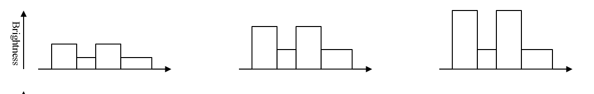 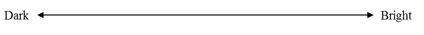 Figure 12- Mechanism for amplitude dimming Figure 13 shows an example of amplitude dimming for S2-PSK modulation.Figure 13– Example of S2-PSK amplitude dimmingD. Proposed changes related to “Flicker mitigation” section in details(TBD) This should adhere all the flicker mitigation methods specified by PHYs I to VI.ProjectIEEE P802.15 Working Group for Wireless Personal Area Networks (WPANs)TitleDiscussion on Flicker Mitigation and Dimming methodsDate Submitted[May 2017]SourceTrang Nguyen, and Yeong Min Jang (Kookmin University)Re:D2 comments and resolutionsAbstractDimming/Flicker mitigation methods for OCCPurposeD2 comments and resolutionNoticeThis document has been prepared to assist the IEEE P802.15.  It is offered as a basis for discussion and is not binding on the contributing individual(s) or organization(s). The material in this document is subject to change in form and content after further study. The contributor(s) reserve(s) the right to add, amend or withdraw material contained herein.ReleaseThe contributor acknowledges and accepts that this contribution becomes the property of IEEE and may be made publicly available by P802.15.Current structureProposed change 14.4.3 Dimming and flicker-mitigation support4.4.3 Dimming and flicker-mitigation support    4.4.3.1 Light dimming    4.4.3.1 Flicker mitigation    4.4.3.2 Flicker mitigation    4.4.3.2 Light dimmingCurrent light dimming (multiple methods according to modulations)Proposed change 2(three major methods)4.4.3.1.3 Color-shift keying (CSK) dimming==> Amplitude dimmingDimming by adding Compensation Symbols4.4.3.1.4 OOK dimming== > adding Compensation SymbolsDimming by controlling pulse width (PWM)4.4.3.1.5 Low-Clock-Rate OOK amplitude dimming==> Amplitude dimmingDimming by controlling pulse amplitude (AM)4.4.3.1.6 VPPM dimming== > controlling PWM4.4.3.1.7 FSK Dimming== > controlling PWMModeDimming methodRemarkPHY I, II, IIIPHY I, II, IIIPHY I, II, IIIOOKCompensation insertion dimmingMethod 1VPPMPWM dimmingMethod 2CSKAM dimmingMethod 3PHY IVPHY IVPHY IVUFSOOKPWM dimmingMethod 2S2-PSKAM dimmingS8-PSKAM dimmingTwinkle VPPMPWM dimming/ AM dimmingMethod 2/ hybrid methodHS-PSKPWM dimming/ AM dimmingMethod 2/ hybrid methodOffset-VPPMNot supportedFlicker modePHY VPHY VPHY VRS-FSKPWM dimmingMethod 2CM-FSKPWM dimmingMethod 2C-OOKAM dimmingMethod 3MPMPWM dimming/ Compensation insertion dimmingAM dimming (?)Method 2/ Method 1/Method 3PHY VIPHY VIPHY VIA-QLNot supportedScreen modulation modes operate at optical clock rates below the flicker-limit.HA-QLNot supportedScreen modulation modes operate at optical clock rates below the flicker-limit.VTASCNot supportedScreen modulation modes operate at optical clock rates below the flicker-limit.Invisible data embedded displayNot supportedScreen modulation modes operate at optical clock rates below the flicker-limit.